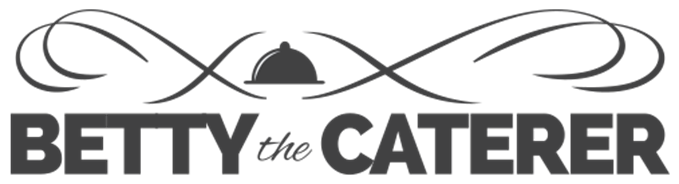 BETTY’S PANTRYMonday, June 01, 2020Dear Friends:Thank you for your overwhelming response during this difficult time.  We truly appreciate your patronage in helping Betty The Caterer help the Jewish Community.We have created a new and delicious menu for June\July. Our special new menu item is an old favorite our Jumbo Hot Dogs wrapped in Pastrami and puff pastry.  As shown below, our first delivery will be Thursday, June 18th 2020	1.  Our delivery schedule for June\July will be the following:		Thursday, June 18, 2020		Thursday, June 25, 2020		Thursday, July 2, 2020               at the locations listed below	    Melrose B’nai Israel from 12:30PM TO 2:30PM               Adath Israel on the Main Line from 12:30PM through 2:30PMWe usually stop taking orders by Sunday for the following Thursday by 4PM. Please keep in mind that our Kitchen is practicing strict Social Distancing Guidelines and an increase in our sanitation procedures. This limits the amount of meals we can prepare, as we are limited to the number of staff we have to prepare these fresh meals based on the Guidelines. We have brought back some of our favoritesBrisket of Beef, Sweet and Sour Meatballs, Breast of Capon Along with some new items like Potato and Cheese Pirogues and Portabella Parmesan BUT THE BIGGEST ITEMS OF ALL AREOur Delicious Chocolate Brownies and APPLE STRUDEL FOR DESSERT We promise to continue this meal program for as long as necessary.  Please email your orders to jeffk@bettythecaterer.com or ilanaw@bettythecaterer.com. Please keep in mind that these are freshly prepared meals. You can share with your family or freeze them for later use with no worries. Stay in a positive and good frame of mind.  Remember staying inside is keeping the virus from spreading outside.  Thank you all for your kind support.FROM OUR KITCHEN TO YOURS, BETTY’S PANTRY IS MAKING FRESH THREE COURSE MEALS TO BE PICKED UP AT AREA SYNAGOGUES.PLEASE FEEL FREE TO ORDER ANY MEAL, AS MANY AS YOU WANT.THESE MEALS ARE ALL FRESHLY PREPARED MEALS AND CAN BE FROZEN.$8.00 - $10.00-$12.00 PER MEAL PLUS APPLICABLE SALES TAX- 10 MEALS MINIMUM. BETTY’S PANTRY MENU SELECTION_____2 JUMBO KNOCKWURST WRAPPED IN PASTRAMI AND WRAPPED IN PASTRY PUFF $10.00         10-12 APPETIZER PIECES PER ORDER. DOES NOT INCLUDE SOUP AND DESSERT.          ALL ENTREES ARE ACCOMPANIED WITH A FRESHLY BAKED ROLL FROM ROLING’S BAKERY &                FRESH VEGETABLE MEDLEY.  PLEASE SELECT 1 SOUP OR 1 SALAD PER ENTRÉE._____BRISKET OF BEEF WITH BRISKET GRAVY WITH MASHED POTATOES - $12.00-GF_____COUNTRY FRIED STEAK WITH ROASTED NEW POTATOES – $10.00_____SALMON WITH TOMATO BASIL RELISH AND HERBED RICE - $10.00-GF_____BREAST OF CAPON WITH SPINACH AND MUSHROOM FILLING, HERBED RICE GF_____ROASTED TURKEY WITH MASHED POTATOES AND GRAVY_____SWEET AND SOUR MEATBALLS WITH ROASTED NEW POTATOES_____GENERAL TSAO’S CHICKEN WITH DUMPLINGS AND FRIED RICE_____PORTOBELLO MUSHROOM PARMESAN WITH PASTA * DAIRY_____POTATO AND CHEESE PIEROGIES WITH FRESH FRUIT COMPOTE* DAIRY_____CHEESE BLINTZES WITH FRESH FRUIT COMPOTE* DAIRYSALAD AND SOUP SELECTIONS (*PAREVE)-PLEASE SELECT 1 PER MEAL____TOSSED SALAD* ____ BEEF CABBAGE BORSCHT SOUP ___WILD MUSHROOM SOUP*P-GFDESSERT: ______CHOCOLATE FUDGE BROWNIE* ______ SUGAR COOKIE WITH SPRINKLES*                   ______APPLE STRUDEL*NAME: _____________________________________________________________________ADDRESS: ________________________________________CITY: _________________ZIP: ___________    PHONE #: _________________________ EMAIL: __________________________________PICKUP LOCATION-CIRCLE ONE: MELROSE B’NAI ISRAEL    ADATH ISRAEL-MAIN LINEPICKUP DATE: ________________________________Visa/MC Only: ________________________________ EXP: _______ 3 DIGIT CODE: _______ 